DoświadczenieZestaw doświadczalny:2x balonik2x butelka2x szklanka wody (ciepła i zimna)8x łyżka drożdży4x łyżka cukru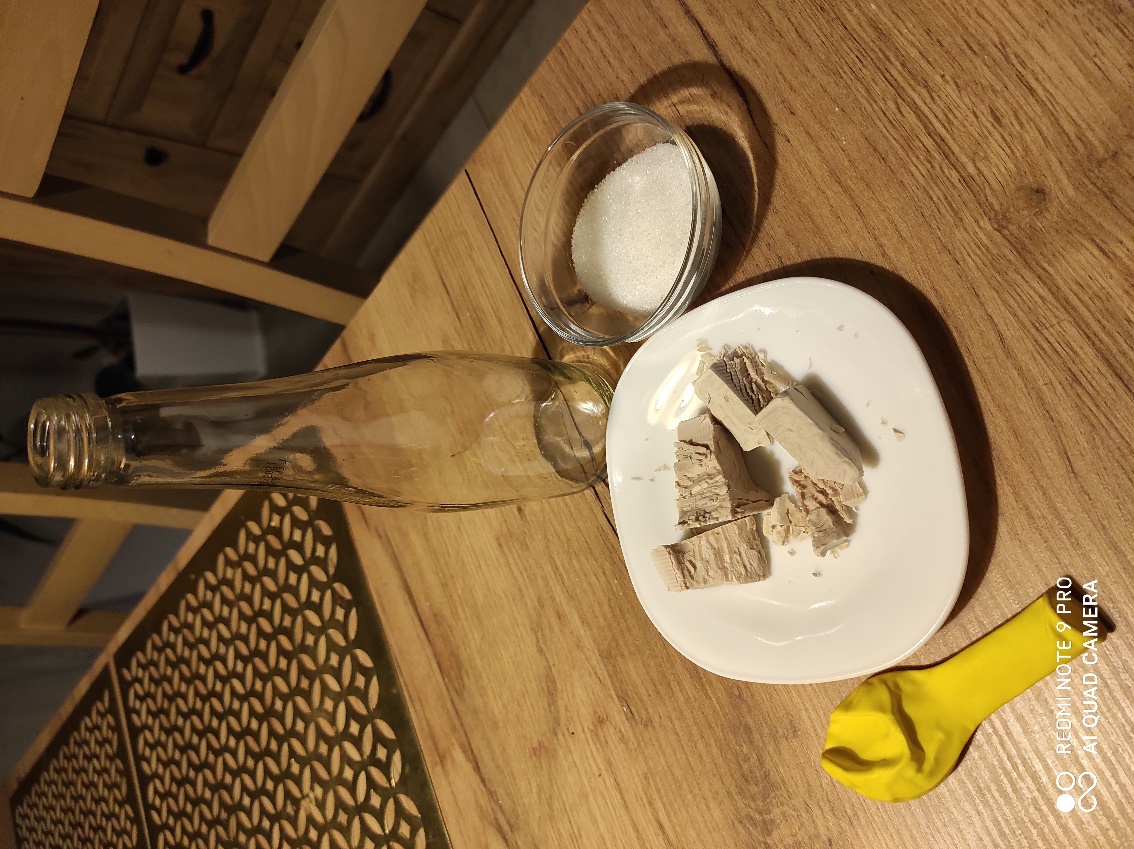 Przygotowanie próbekPróbka 1Do butelki wsypałem cztery łyżki drożdży, wlałem szklankę ciepłej wody i wsypałem cztery łyżki cukru. Całość delikatnie, ale dokładnie wymieszałem.Próbka 2Do butelki wsypałem cztery łyżki drożdży i zalałem szklanką zimnej wody oraz wymieszałem. 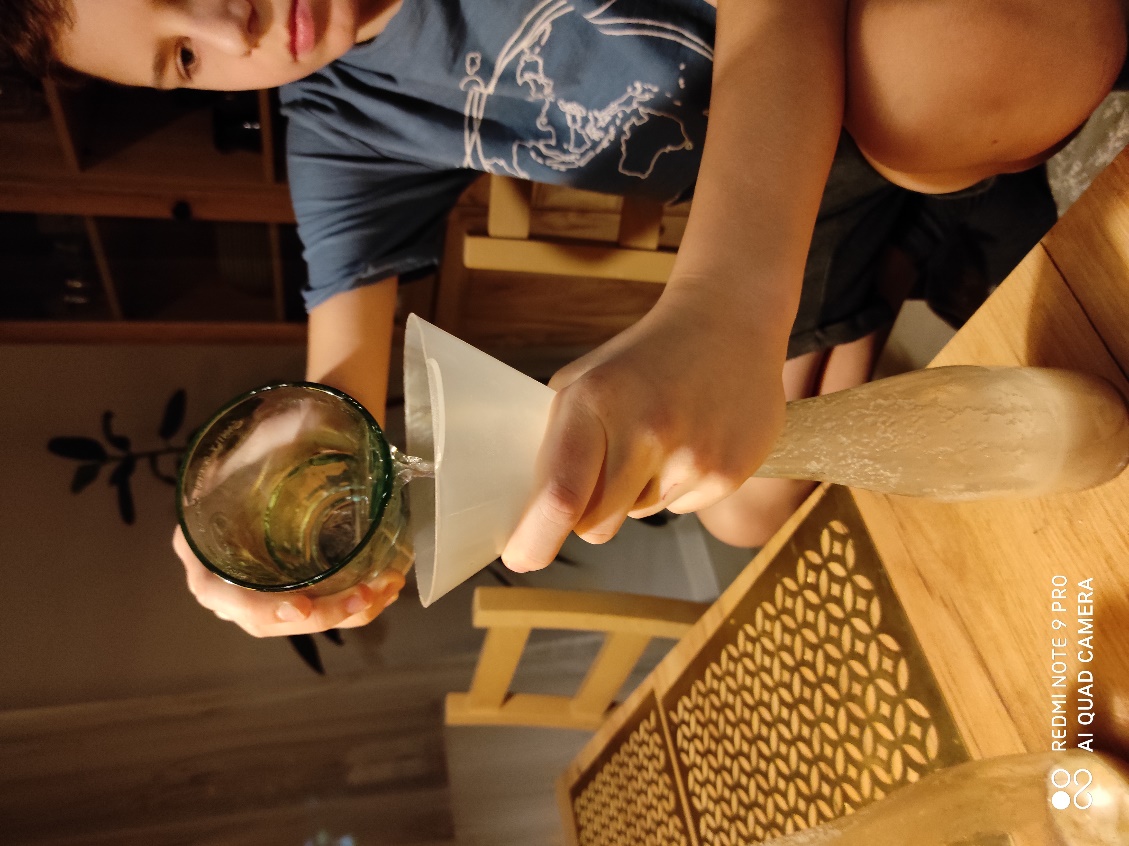 Na szyjki obu butelek nałożyłem baloniki i odstawiłem na jedną godzinę. 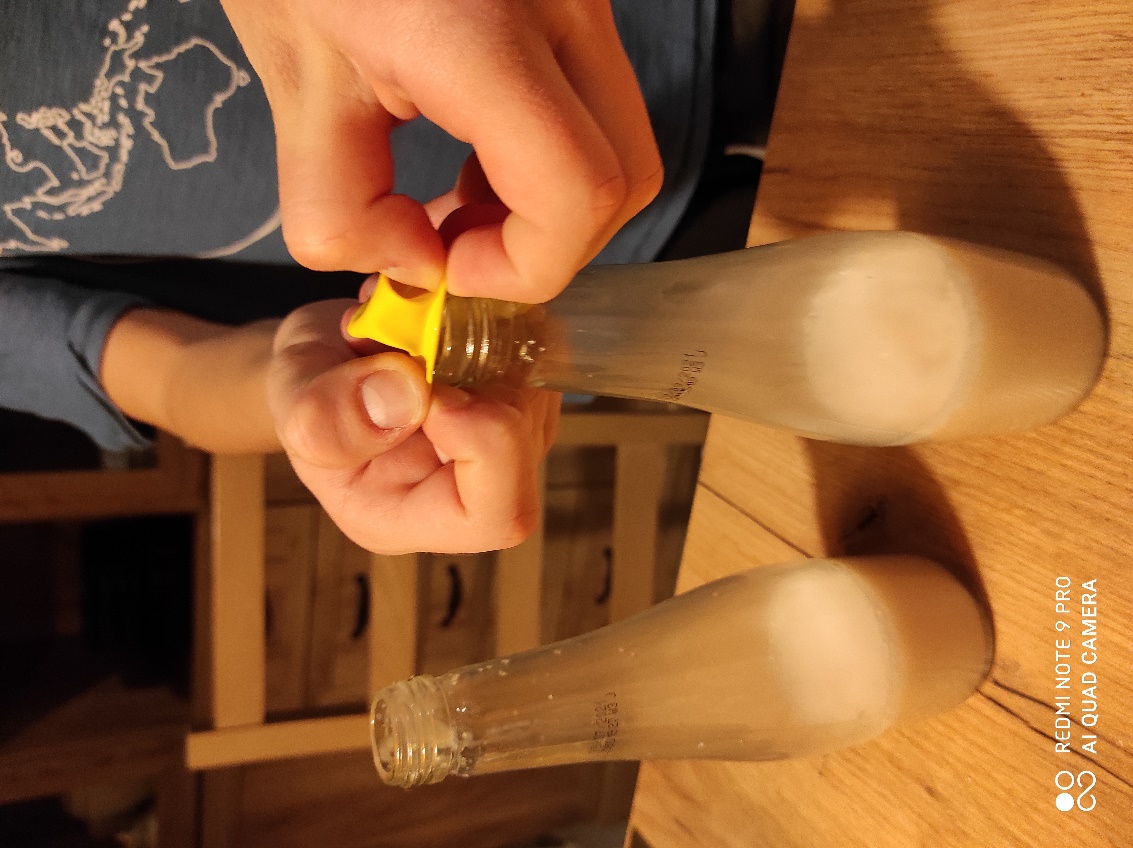 W celu podtrzymania temperatury w próbce numer 1 wstawiłem butelkę z mieszaniną do miski z ciepłą wodą. 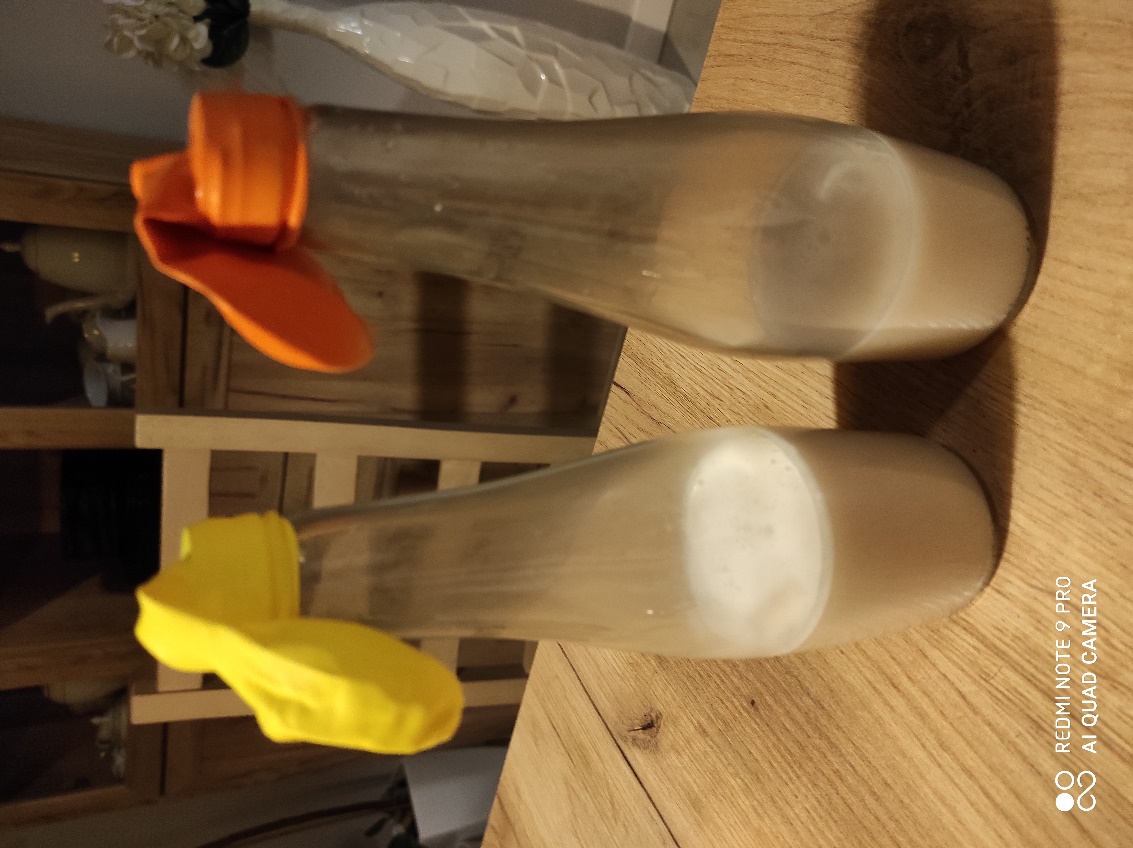 ObserwacjeJuż po piętnastu minutach mogłem zauważyć, że balonik z próbki pierwszej wypełnia się gazem. 
W próbce drugiej nie zauważyłem zmian. 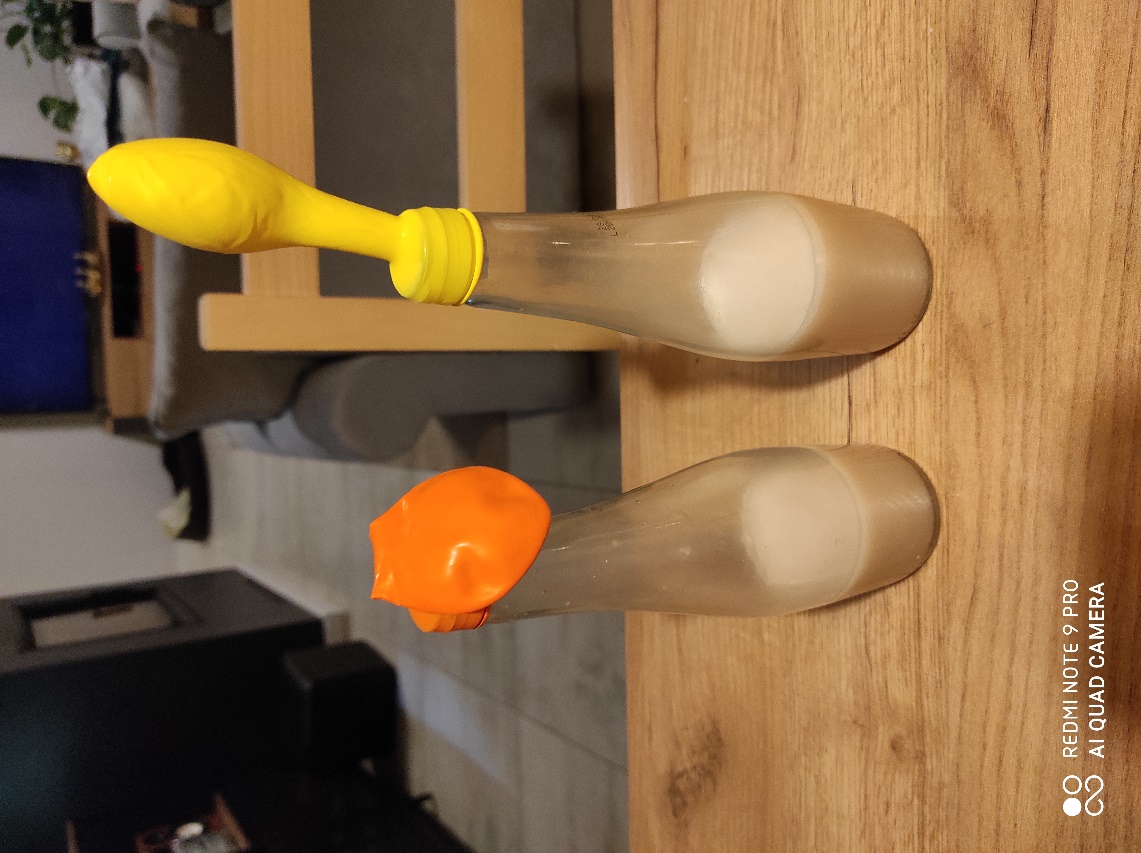 Po godzinie balonik z próbki numer jeden znacznie się wypełnił.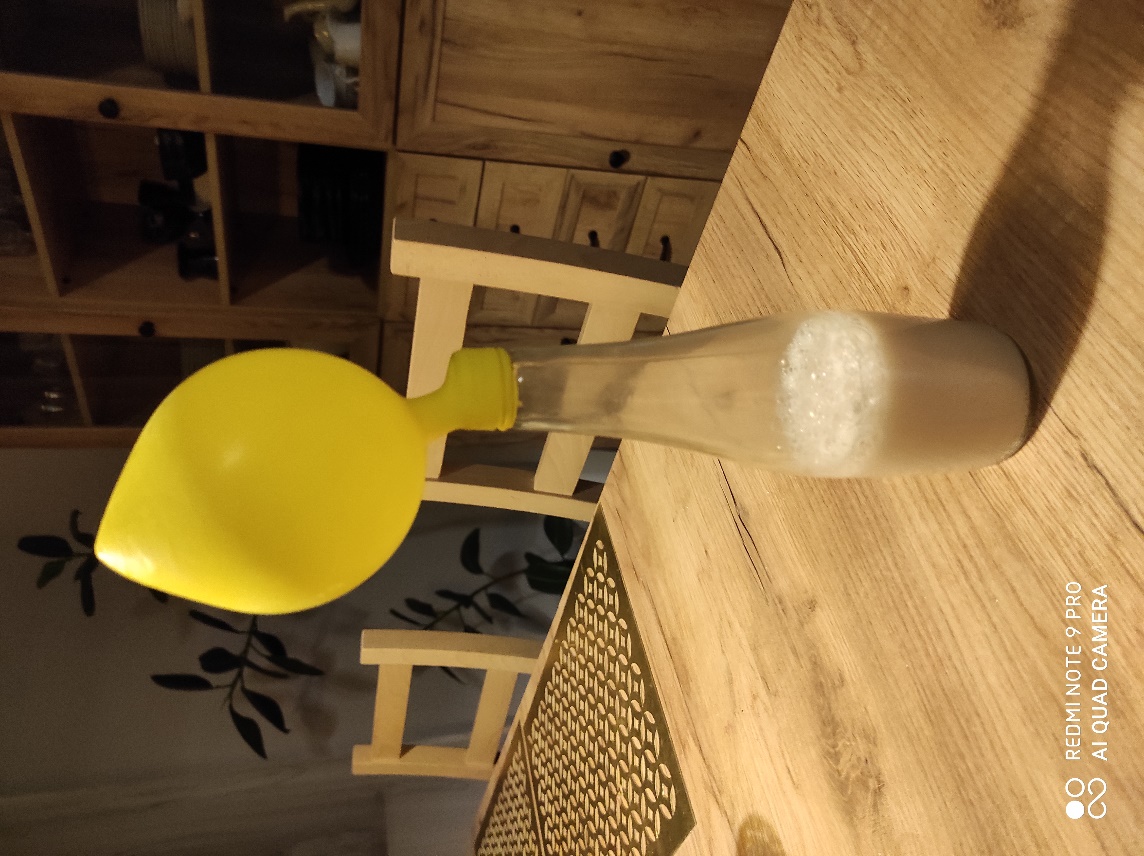 Balon z próbki drugiej pozostał bez zmian. WnioskiDrożdże należą do grupy grzybów więc jak inne żywe organizmy potrzebują odpowiednich warunków do życia i rozmnażania. Żywią się  cukrem, ale do wzrostu potrzebują również ciepła. Komórki drożdży dzielą się, w efekcie czego powstają nowe komórki i wypełniają zawartość butelki.Drożdże rosną i rozmnażając się wytwarzają dwutlenek węgla, który pompuje balon. 